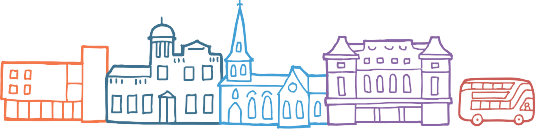 INSTREATHAMa voice for business, a vision for the communityInStreatham Membership FormInStreatham’s Articles of Association state that all Business Improvement District (BID) levy paying businesses in the BID area are required to apply for membership to the BID Company. Members may vote at the company’s Annual General Meeting.I wish to apply for membership to InStreatham on behalf of the organisation below. Please direct all formal correspondence to me until further notice.Name:Position:Organisation:Address:Email:Telephone:Date:Signed:Please return this form to: InStreatham: Hideaway Workspace, 1 Empire Mews, London SW16 2BFInStreatham is led by Streatham businesses for Streatham businessesVAT Reg:  164 0921 09Company Reg: 08482462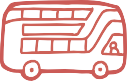 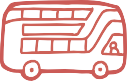 